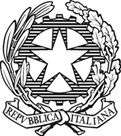 TRIBUNALE ORDINARIO DI PAVIASezione Esecuzioni e FallimentiRGE N. Rapporto semestrale del Professionista Delegato(Deposito telematico con cadenza semestrale, il primo dei quali nei sei mesi successivi al deposito della relazione iniziale)GE dott.Perito Estimatore:Professionista delegato:Eventuali variazioni dello stato occupativo rispetto alla perizia  Nessuna variazione Variazioni:Esito vendite fissate dopo l’inizio dell’incarico: Aggiudicato in data   Prezzo Azioni positive da compiere per la vendita dell’immobile (visite, telefonate, vicini, volantinaggio, manutenzioni, liberazione da persone o cose etc.)Le prossime aste sono fissate per ilData deposito eventuali istanze ed oggetto (antiecon. -  criticità  varie).NessunaSomme versate ex art. 41 TUB e dataNessun versamentoPavia, lì Il Professionista DelegatoDate fissate per esperimenti di vendita effettuatiPrezzo base lotto unico (con ribasso)Prezzo base lotto C (con ribasso)Prezzo base lotto D (con ribasso)Importo cauzione Misura minima aumentiData depositoOggettoData versamentoImporto versatoBeneficiarioData emissione decreto trasferimentoData deposito progetto di distribuzione parzialeData deposito progetto di distribuzione finale